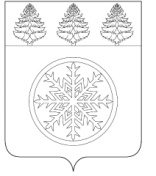 РОССИЙСКАЯ ФЕДЕРАЦИЯИРКУТСКАЯ ОБЛАСТЬД у м аЗиминского городского муниципального образованияРЕШЕНИЕ           от  25.11.2021 г.	                     г. Зима		         	№ 173Об утверждении структуры и штатнойчисленности Контрольно-счетной палатыЗиминского городского муниципального образованияВ соответствии с Федеральным законом от 06.10.2003 № 131-ФЗ «Об общих принципах организации местного самоуправления в Российской Федерации», Федеральным законом от 07.02.2011 № 6-ФЗ «Об общих принципах организации и деятельности контрольно-счетных органов субъектов Российской Федерации и муниципальных образований», руководствуясь ст. 36 Устава Зиминского городского муниципального образования, Дума Зиминского городского муниципального образованияР Е Ш И Л А:1. Утвердить структуру Контрольно-счетной палаты Зиминского городского муниципального образования (прилагается).2. Утвердить штатную численность Контрольно-счетной палаты Зиминского городского муниципального образования в количестве 1 (одной) единицы.3. Настоящее решение вступает в законную силу со дня его принятия. 4. Контроль исполнения настоящего решения возложить на председателя Думы Зиминского городского муниципального образования Полынцеву Г.А.                       УТВЕРЖДЕНА                       решением Думы Зиминского                                                            городского муниципального                                             образования                     от 25.11.2021 г. № 173СтруктураКонтрольно-счетной палатыЗиминского городского муниципального образованияПредседатель Думы Зиминского городского муниципального образованияМэр Зиминского городского муниципального образования________________Г.А. Полынцева_____________А.Н. КоноваловДолжностьТип должностиКоличество единицПредседательКонтрольно-счетной палаты Зиминского городского муниципального образованияМуниципальная должность1ИТОГО1